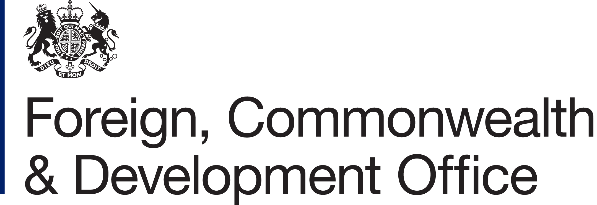 PROJECT PROPOSAL FORMInternational Programme Fund FY23/24Share Part A ONLY of this template with bidding organisationsCover page and Part B to be completed by FCDO Post / Department Cover Page: To be completed by FCDO Post / DepartmentPart A:  To be completed by the project Implementing Agency (expand boxes as required)Name of FCDO Post / DepartmentName of bidding organisationProject TitleWhich Programme is providing the funding?Insert Programme nameProject Code  Add once the Project has been approved by the Post/Department Programme Board and the code provided by the programme’s central administrators (i.e. PMO/JFU/PFDU)Is the Project ODA eligible       Yes / NoYes / NoODA Codes To be added from ODA Input Sector and Delivery Channel codes (links opposite) in the ODA Programme Data Entry SharePoint siteODA Input Sector CodeODA Codes To be added from ODA Input Sector and Delivery Channel codes (links opposite) in the ODA Programme Data Entry SharePoint siteODA Channel of Delivery CodeImplementing Agency’s DetailsYour organisation’s name; address; telephone numbers; contact name(s); website; otherProject TitlePurposeWrite one sentence that clearly sets out the aim of the project, reflecting the “change” it will help bring aboutContext and Need for the ProjectIn no more than 200 words, provide the background and context to the issues this project will address and why the UK should fund this projectProject SummaryIn no more than 200 words explain what the project plans to achieve, how proposed Activities will deliver stated Outputs and how Outputs will help bring about the project Purpose.  What longer term real world difference will the project contribute to over the next few years?(Note: This question will be looked at again during any Evaluation of this project.. The success of the project will largely be judged on what is said here)CostWhat is the TOTAL cost of the Project Please detail the cost to the FCDO and, if relevant, the cost to co-fundersIf relevant, please provide costs for future financial years. Add additional years as required.(Note: the FCDO cannot guarantee funding for future financial years)FY 23/24£££CostWhat is the TOTAL cost of the Project Please detail the cost to the FCDO and, if relevant, the cost to co-fundersIf relevant, please provide costs for future financial years. Add additional years as required.(Note: the FCDO cannot guarantee funding for future financial years)Cost to FCDO£Cost to Co-funders£Co-FundingIf relevant, please provide the name and contact details of any co-funders,including funding source and amount. If there are no co-funding arrangements, please explain why the UK should fund this project in full.  TimingPlanned start date:Planned completion date:PLEASE ATTACH A FULL ACTIVITY BASED BUDGET (ABB).  Proposals without an ABB will not be considered(Note: The Activity Based Budget must match the activities and timings set out in the project plan below. No organisation can financially profit from receiving grant funding - proposals from for-profit organisations for grant funding can only be considered if an officially registered non-profit making arm or division of the for-profit organisation will deliver the project).PLEASE ATTACH A FULL ACTIVITY BASED BUDGET (ABB).  Proposals without an ABB will not be considered(Note: The Activity Based Budget must match the activities and timings set out in the project plan below. No organisation can financially profit from receiving grant funding - proposals from for-profit organisations for grant funding can only be considered if an officially registered non-profit making arm or division of the for-profit organisation will deliver the project).PLEASE ATTACH A FULL ACTIVITY BASED BUDGET (ABB).  Proposals without an ABB will not be considered(Note: The Activity Based Budget must match the activities and timings set out in the project plan below. No organisation can financially profit from receiving grant funding - proposals from for-profit organisations for grant funding can only be considered if an officially registered non-profit making arm or division of the for-profit organisation will deliver the project).PLEASE ATTACH A FULL ACTIVITY BASED BUDGET (ABB).  Proposals without an ABB will not be considered(Note: The Activity Based Budget must match the activities and timings set out in the project plan below. No organisation can financially profit from receiving grant funding - proposals from for-profit organisations for grant funding can only be considered if an officially registered non-profit making arm or division of the for-profit organisation will deliver the project).PLEASE ATTACH A FULL ACTIVITY BASED BUDGET (ABB).  Proposals without an ABB will not be considered(Note: The Activity Based Budget must match the activities and timings set out in the project plan below. No organisation can financially profit from receiving grant funding - proposals from for-profit organisations for grant funding can only be considered if an officially registered non-profit making arm or division of the for-profit organisation will deliver the project).Will you be sub-contracting work to deliver any project Activities or Outputs to other organisations?  If Yes, please provide details, explaining the scope and cost of work you intend to sub-contract .Yes/NoYes/NoYes/NoYes/NoWhich country or countries will this project be delivered in?Which country or countries will this project be delivered in?Have you bid for funding from the FCDO in the past three years?If yes, please provide details of bids made (successful and unsuccessful bids) and projects implemented.Have you bid for funding from the FCDO in the past three years?If yes, please provide details of bids made (successful and unsuccessful bids) and projects implemented.Project PlanBased on the information provided in the Project Summary, describe below the Purpose, Outputs and Activities the project is designed to deliver. Provide a description of each Indicator for the Purpose and for each Output, and provide baseline information, the sources of that information, what the target (and target date) is, and the milestones (checkpoints) at which progress will be measured. This information will provide a framework for monitoring and measuring progress of the project, and provide an evidence base for assessing the success of the project. Indicator = what will be measured (eg the number of people who will be trained; the increase in positive perceptions of an issue)Baseline = the current status (eg no training exists; current perceptions are x% positive)Sources = where will the information on the baseline data and targets come from (eg data from research carried out by the implementer; open source data)Milestones = the key points at which progress will be tracked (can be specific dates/events or the regular quarterly reports – but provide indicative dates for the latter)Target = what the project will deliver (eg 100 people trained;  50% increase in positive perceptions)Date = the date by which it will be deliveredProject PlanBased on the information provided in the Project Summary, describe below the Purpose, Outputs and Activities the project is designed to deliver. Provide a description of each Indicator for the Purpose and for each Output, and provide baseline information, the sources of that information, what the target (and target date) is, and the milestones (checkpoints) at which progress will be measured. This information will provide a framework for monitoring and measuring progress of the project, and provide an evidence base for assessing the success of the project. Indicator = what will be measured (eg the number of people who will be trained; the increase in positive perceptions of an issue)Baseline = the current status (eg no training exists; current perceptions are x% positive)Sources = where will the information on the baseline data and targets come from (eg data from research carried out by the implementer; open source data)Milestones = the key points at which progress will be tracked (can be specific dates/events or the regular quarterly reports – but provide indicative dates for the latter)Target = what the project will deliver (eg 100 people trained;  50% increase in positive perceptions)Date = the date by which it will be deliveredProject PlanBased on the information provided in the Project Summary, describe below the Purpose, Outputs and Activities the project is designed to deliver. Provide a description of each Indicator for the Purpose and for each Output, and provide baseline information, the sources of that information, what the target (and target date) is, and the milestones (checkpoints) at which progress will be measured. This information will provide a framework for monitoring and measuring progress of the project, and provide an evidence base for assessing the success of the project. Indicator = what will be measured (eg the number of people who will be trained; the increase in positive perceptions of an issue)Baseline = the current status (eg no training exists; current perceptions are x% positive)Sources = where will the information on the baseline data and targets come from (eg data from research carried out by the implementer; open source data)Milestones = the key points at which progress will be tracked (can be specific dates/events or the regular quarterly reports – but provide indicative dates for the latter)Target = what the project will deliver (eg 100 people trained;  50% increase in positive perceptions)Date = the date by which it will be deliveredProject PlanBased on the information provided in the Project Summary, describe below the Purpose, Outputs and Activities the project is designed to deliver. Provide a description of each Indicator for the Purpose and for each Output, and provide baseline information, the sources of that information, what the target (and target date) is, and the milestones (checkpoints) at which progress will be measured. This information will provide a framework for monitoring and measuring progress of the project, and provide an evidence base for assessing the success of the project. Indicator = what will be measured (eg the number of people who will be trained; the increase in positive perceptions of an issue)Baseline = the current status (eg no training exists; current perceptions are x% positive)Sources = where will the information on the baseline data and targets come from (eg data from research carried out by the implementer; open source data)Milestones = the key points at which progress will be tracked (can be specific dates/events or the regular quarterly reports – but provide indicative dates for the latter)Target = what the project will deliver (eg 100 people trained;  50% increase in positive perceptions)Date = the date by which it will be deliveredProject PlanBased on the information provided in the Project Summary, describe below the Purpose, Outputs and Activities the project is designed to deliver. Provide a description of each Indicator for the Purpose and for each Output, and provide baseline information, the sources of that information, what the target (and target date) is, and the milestones (checkpoints) at which progress will be measured. This information will provide a framework for monitoring and measuring progress of the project, and provide an evidence base for assessing the success of the project. Indicator = what will be measured (eg the number of people who will be trained; the increase in positive perceptions of an issue)Baseline = the current status (eg no training exists; current perceptions are x% positive)Sources = where will the information on the baseline data and targets come from (eg data from research carried out by the implementer; open source data)Milestones = the key points at which progress will be tracked (can be specific dates/events or the regular quarterly reports – but provide indicative dates for the latter)Target = what the project will deliver (eg 100 people trained;  50% increase in positive perceptions)Date = the date by which it will be deliveredProject PlanBased on the information provided in the Project Summary, describe below the Purpose, Outputs and Activities the project is designed to deliver. Provide a description of each Indicator for the Purpose and for each Output, and provide baseline information, the sources of that information, what the target (and target date) is, and the milestones (checkpoints) at which progress will be measured. This information will provide a framework for monitoring and measuring progress of the project, and provide an evidence base for assessing the success of the project. Indicator = what will be measured (eg the number of people who will be trained; the increase in positive perceptions of an issue)Baseline = the current status (eg no training exists; current perceptions are x% positive)Sources = where will the information on the baseline data and targets come from (eg data from research carried out by the implementer; open source data)Milestones = the key points at which progress will be tracked (can be specific dates/events or the regular quarterly reports – but provide indicative dates for the latter)Target = what the project will deliver (eg 100 people trained;  50% increase in positive perceptions)Date = the date by which it will be deliveredProject PlanBased on the information provided in the Project Summary, describe below the Purpose, Outputs and Activities the project is designed to deliver. Provide a description of each Indicator for the Purpose and for each Output, and provide baseline information, the sources of that information, what the target (and target date) is, and the milestones (checkpoints) at which progress will be measured. This information will provide a framework for monitoring and measuring progress of the project, and provide an evidence base for assessing the success of the project. Indicator = what will be measured (eg the number of people who will be trained; the increase in positive perceptions of an issue)Baseline = the current status (eg no training exists; current perceptions are x% positive)Sources = where will the information on the baseline data and targets come from (eg data from research carried out by the implementer; open source data)Milestones = the key points at which progress will be tracked (can be specific dates/events or the regular quarterly reports – but provide indicative dates for the latter)Target = what the project will deliver (eg 100 people trained;  50% increase in positive perceptions)Date = the date by which it will be deliveredProject PlanBased on the information provided in the Project Summary, describe below the Purpose, Outputs and Activities the project is designed to deliver. Provide a description of each Indicator for the Purpose and for each Output, and provide baseline information, the sources of that information, what the target (and target date) is, and the milestones (checkpoints) at which progress will be measured. This information will provide a framework for monitoring and measuring progress of the project, and provide an evidence base for assessing the success of the project. Indicator = what will be measured (eg the number of people who will be trained; the increase in positive perceptions of an issue)Baseline = the current status (eg no training exists; current perceptions are x% positive)Sources = where will the information on the baseline data and targets come from (eg data from research carried out by the implementer; open source data)Milestones = the key points at which progress will be tracked (can be specific dates/events or the regular quarterly reports – but provide indicative dates for the latter)Target = what the project will deliver (eg 100 people trained;  50% increase in positive perceptions)Date = the date by which it will be deliveredProject PlanBased on the information provided in the Project Summary, describe below the Purpose, Outputs and Activities the project is designed to deliver. Provide a description of each Indicator for the Purpose and for each Output, and provide baseline information, the sources of that information, what the target (and target date) is, and the milestones (checkpoints) at which progress will be measured. This information will provide a framework for monitoring and measuring progress of the project, and provide an evidence base for assessing the success of the project. Indicator = what will be measured (eg the number of people who will be trained; the increase in positive perceptions of an issue)Baseline = the current status (eg no training exists; current perceptions are x% positive)Sources = where will the information on the baseline data and targets come from (eg data from research carried out by the implementer; open source data)Milestones = the key points at which progress will be tracked (can be specific dates/events or the regular quarterly reports – but provide indicative dates for the latter)Target = what the project will deliver (eg 100 people trained;  50% increase in positive perceptions)Date = the date by which it will be deliveredProject PlanBased on the information provided in the Project Summary, describe below the Purpose, Outputs and Activities the project is designed to deliver. Provide a description of each Indicator for the Purpose and for each Output, and provide baseline information, the sources of that information, what the target (and target date) is, and the milestones (checkpoints) at which progress will be measured. This information will provide a framework for monitoring and measuring progress of the project, and provide an evidence base for assessing the success of the project. Indicator = what will be measured (eg the number of people who will be trained; the increase in positive perceptions of an issue)Baseline = the current status (eg no training exists; current perceptions are x% positive)Sources = where will the information on the baseline data and targets come from (eg data from research carried out by the implementer; open source data)Milestones = the key points at which progress will be tracked (can be specific dates/events or the regular quarterly reports – but provide indicative dates for the latter)Target = what the project will deliver (eg 100 people trained;  50% increase in positive perceptions)Date = the date by which it will be deliveredProject Purpose:   Project Purpose:   Project Purpose:   Project Purpose:   Project Purpose:   Project Purpose:   Project Purpose:   Project Purpose:   Project Purpose:   Project Purpose:   eg: To strengthen the capacity of Country X’s Ministry of ...... to reduce instances of fraud in processing of applicationseg: To strengthen the capacity of Country X’s Ministry of ...... to reduce instances of fraud in processing of applicationseg: To strengthen the capacity of Country X’s Ministry of ...... to reduce instances of fraud in processing of applicationseg: To strengthen the capacity of Country X’s Ministry of ...... to reduce instances of fraud in processing of applicationseg: To strengthen the capacity of Country X’s Ministry of ...... to reduce instances of fraud in processing of applicationseg: To strengthen the capacity of Country X’s Ministry of ...... to reduce instances of fraud in processing of applicationseg: To strengthen the capacity of Country X’s Ministry of ...... to reduce instances of fraud in processing of applicationseg: To strengthen the capacity of Country X’s Ministry of ...... to reduce instances of fraud in processing of applicationseg: To strengthen the capacity of Country X’s Ministry of ...... to reduce instances of fraud in processing of applicationseg: To strengthen the capacity of Country X’s Ministry of ...... to reduce instances of fraud in processing of applicationsIndicator(s):BaselineBaselineSourcesSourcesSourcesMilestonesMilestonesTarget & DateTarget & DateE.g.Changes in fraud detection ratesxx etcxx no. per yearxxxx no. per yearxxMinistry of Home Affairs Human Resources DepartmentMinistry of Home Affairs Human Resources DepartmentMinistry of Home Affairs Human Resources Departmentxx% increase from baseline by ....xxxx% increase from baseline by ....xxxx% increase from baseline by xx date (eg end of project)xX etcxx% increase from baseline by xx date (eg end of project)xX etcOutput 1:  Output 1:  Output 1:  Output 1:  Output 1:  Output 1:  Output 1:  Output 1:  Output 1:  Output 1:  eg: Training programme deliveredeg: Training programme deliveredeg: Training programme deliveredeg: Training programme deliveredeg: Training programme deliveredeg: Training programme deliveredeg: Training programme deliveredeg: Training programme deliveredeg: Training programme deliveredeg: Training programme deliveredIndicator(s)ActivitiesActivitiesBaselineBaselineBaselineMilestonesMilestonesTarget & DateTarget & Date1. e.g.  Number of staff trained and certified00Ministry of Home Affairs Human Resources DepartmentMinistry of Home Affairs Human Resources DepartmentMinistry of Home Affairs Human Resources Departmentx.x.2020 When course content agreedx.x.2020 When first course deliveredetc...x.x.2020 When course content agreedx.x.2020 When first course deliveredetc...1.100 staff trained and certified by ...2 x3 x etc1.100 staff trained and certified by ...2 x3 x etc2. x3. x etcSources1.11.21.3etc..1.11.21.3etc..1.11.21.3etc..1.11.21.3etc..1.11.21.3etc..1.11.21.3etc..1.11.21.3etc..1.11.21.3etc..1.11.21.3etc..Output 2:  Output 2:  Output 2:  Output 2:  Output 2:  Output 2:  Output 2:  Output 2:  Output 2:  Output 2:  Indicator(s)ActivitiesActivitiesBaselineBaselineBaselineMilestonesMilestonesTarget & DateTarget & Date1. e.g.  Number of staff trained and 2. x3. x etcSources (if relevant)Output 3:  Output 3:  Output 3:  Output 3:  Output 3:  Output 3:  Output 3:  Output 3:  Output 3:  Output 3:  Indicator(s)ActivitiesActivitiesBaselineBaselineBaselineMilestonesMilestonesTarget & DateTarget & DateSources3.13.2 3.3etc..3.13.2 3.3etc..3.13.2 3.3etc..3.13.2 3.3etc..3.13.2 3.3etc..3.13.2 3.3etc..3.13.2 3.3etc..3.13.2 3.3etc..3.13.2 3.3etc..ADD MORE LINES AS NEEDEDADD MORE LINES AS NEEDEDADD MORE LINES AS NEEDEDADD MORE LINES AS NEEDEDADD MORE LINES AS NEEDEDADD MORE LINES AS NEEDEDADD MORE LINES AS NEEDEDADD MORE LINES AS NEEDEDADD MORE LINES AS NEEDEDADD MORE LINES AS NEEDEDSustainability How will the project ensure benefits are sustained once the project ends?Gender EqualityExplain how gender equality issues have been considered and incorporated into this project proposal.(Note: You may reference the DfID/FCO “How To” guidance on Gender Equality and any specific guidance on Gender provided by the FCDO Post/Department). MonitoringHow will delivery and financial management of the project be monitored and controlled? Please note that FCDO projects require (at least) quarterly reporting on delivery and financial performance.RisksWhat are the key risks of implementing this project and how are you going to manage themAdd more lines as requiredLarger/higher value projects will require a full Risk Management Strategy. You should consider whether one is needed for this project.RiskRiskRiskImpact (if realised) Low/Medium/ HighLike-lihood (of occurance)L/M/HLike-lihood (of occurance)L/M/HMitigationHow will the risk be managed and monitored, what are the mitigating actions, and who is the risk ownerMitigationHow will the risk be managed and monitored, what are the mitigating actions, and who is the risk ownerEscalation PointAt what stage will the management of this risk need to be escalated RisksWhat are the key risks of implementing this project and how are you going to manage themAdd more lines as requiredLarger/higher value projects will require a full Risk Management Strategy. You should consider whether one is needed for this project.RisksWhat are the key risks of implementing this project and how are you going to manage themAdd more lines as requiredLarger/higher value projects will require a full Risk Management Strategy. You should consider whether one is needed for this project.RisksWhat are the key risks of implementing this project and how are you going to manage themAdd more lines as requiredLarger/higher value projects will require a full Risk Management Strategy. You should consider whether one is needed for this project.StakeholdersWho are the people or groups with an interest in this project and/or who will be affected by it? Who can influence its success either positively or negatively?  How will you manage your engagement with themAdd more lines as requiredLarger/higher value projects will require a full Stakeholder Engagement & Communications Strategy. You should consider whether one is needed for this project.StakeholdersStakeholdersStakeholdersInterestL/M/HInfluenceL/M/HInfluenceL/M/HEngagement / Communications plan(How to engage, how often and who by/who to)Engagement / Communications plan(How to engage, how often and who by/who to)OwnerStakeholdersWho are the people or groups with an interest in this project and/or who will be affected by it? Who can influence its success either positively or negatively?  How will you manage your engagement with themAdd more lines as requiredLarger/higher value projects will require a full Stakeholder Engagement & Communications Strategy. You should consider whether one is needed for this project.StakeholdersWho are the people or groups with an interest in this project and/or who will be affected by it? Who can influence its success either positively or negatively?  How will you manage your engagement with themAdd more lines as requiredLarger/higher value projects will require a full Stakeholder Engagement & Communications Strategy. You should consider whether one is needed for this project.StakeholdersWho are the people or groups with an interest in this project and/or who will be affected by it? Who can influence its success either positively or negatively?  How will you manage your engagement with themAdd more lines as requiredLarger/higher value projects will require a full Stakeholder Engagement & Communications Strategy. You should consider whether one is needed for this project.Beneficiary GroupsState who the main beneficiary groups are, and describe how they contributed to the design and planning of this project? How does the project proposal reflect the wishes/needs of the beneficiaries?(Note: Beneficiaries are those organisations, groups or individuals who are benefitting from the change that the project will deliver)Authorise signatory for the Implementing OrganisationPrint nameDate